Тема:   «Правила дорожные – правила надёжные».Цель:   привлечь родителей к совместному проведению развлечения с целью              закрепления у детей представлений о назначении светофора и его              сигналах; о знаках дорожного движения; о правилах дорожного              движения;             вызвать желание действовать дружно, сообща;             подарить детям радость общения с родными.Оборудование: конверты с разрезными светофорами и дорожными знаками, игрушечные машинки, карточки с цифрами от 1 до 3, свисток, костюмы зайчихи и доктора, мягкая игрушка – зайчик.Предварительная работа: беседы о Правилах дорожного движения, рассматривание сюжетных картинок, дорожных знаков, чтение книг.Литература: Н.В.Микляева «Детский сад и молодая семья», журнал «Воспитатель», газета «Добрая дорога детства».Содержание образовательной деятельности.I Организационный момент.Команды под музыку входят в зал.- Добрый день, уважаемые гости. Мы рады приветствовать вас в нашем детском саду. Все мы знаем, что дети очень любят играть, а больше всего на свете любят играть вместе с родителями. И сегодня мы предоставим им эту возможность. Итак, давайте поприветствуем друг друга.(На мелодию песни «Если с другом вышел в путь» исполняется песня «Пешеходы»)Если с мамой вышел в путь,Если с мамой вышел в путь,То легка дорога.Ну, а если ты один,Ну, а если ты один,То вопросов много.Светофор на пути, перекрёсток впереди,Ты правильно их перейди.Быстро «зебра бежит»,У неё серьёзный вид,Сюда спешите – говорит.Ну, а если ты пошёл,Рассердился светофорИ мигает красным,Ты обратно не иди,Островок скорей найди,Он же безопасный.Ты постой, оглянись,Утром солнцу улыбнись – Да здравствует большая жизнь!Вот зелёный опять – Значит можно всем шагатьИ никуда не опоздать. II Основная часть.1.Сообщение темы и целей. Представление команд.- А сейчас я представлю команды. В нашей игре принимают участие три команды – команды «Красные», «Жёлтые» и «Зелёные». Капитаны команд, представьте свои команды.Капитан команды «Красных».- В команде сегодня играют ………Девиз «Красных»:«Загорелся красный свет:Стой – вперёд дороги нет!»Капитан команды «Жёлтых».- В команде «Жёлтых» сегодня играют ……..Девиз «Жёлтых»«Жёлтый глаз твердит без слов:К переходу будь готов!»Капитан команды «Зелёных».- В команде «Зелёных» сегодня играют ……..Девиз «Зелёных»:«На зелёный – задержись,Вправо, влево осмотрись.Путь свободен? Пешеход Может двигаться вперёд!»- Команды представлены, а теперь разрешите представить наше жюри ………Жюри будет оценивать наши конкурсы - за каждый правильный ответ и правильно выполненное задание команда получит балл – «светофор». Выигрывает та команда, которая наберёт наибольшее количество «светофоров». Прошу команды пройти на свои места.- Сегодня мы повторим основные правила поведения на улице и дороге. Вспомним, что означают сигналы светофора, повторим дорожные знаки; будем отвечать на вопросы и решать разные задачи на дорожные ситуации.2. Игра – разминка «Доскажи словечко».- Мы начинаем нашу игру. Для небольшой разминки предлагаю поиграть в игру «Доскажи словечко». В игре участвует вся команда.1. Если хочешь ехать к другу погостить немного,    Собирайся поскорее, в путь зовёт …..(дорога).2. Видишь, быстро мчит машина, не сбавляя ход,    Не рискуй своей ты жизнью, рядом …..(переход).3. Переходишь перекрёсток и спешишь в свой двор-     На пути всегда увидишь умный …..(светофор).4. Если правила забыл ты и не вспомнишь их никак,    То в пути тебе поможет добрый друг – дорожный …..(знак).3.I этап – игра «Помоги наладить движение».- Немного размялись и приступаем к первому этапу нашей игры.Внимание! Только что поступило экстренное сообщение о выходе из строя нескольких светофоров и поломке дорожных знаков. Давайте поможем наладить движение на дорогах, поможем починить светофоры и знаки. Для этого я приглашаю по два участника от команды – ребёнок и мама.Перед вами на столе 2 конверта – большой для мамы и маленький для ребёнка. В конвертах сломанные светофоры и знаки.Ваша задача – как можно быстрее собрать их. Мамам надо назвать знак и группу, к которой он относится. Кто быстрее выполнит задание, тот принесёт своей команде балл. Начинаем выполнять задания по свистку. Приготовились – начали.(Свисток)(В конвертах три знака: предупреждающий – знак «Дети», запрещающий – знак «Движение на велосипеде запрещено» и знак сервиса – знак «Пункт медицинской помощи»)    Эй, водитель, осторожно!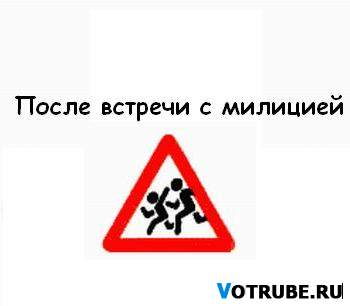    Ехать быстро невозможно.   Знают люди все на свете –    В этом месте ходят дети. (Знак «Дети»)   Я не мыл в дороге рук,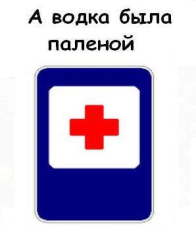    Поел фрукты, овощи   Заболел и вижу пункт   Медицинской помощи. (Знак «Пункт медицинской помощи»)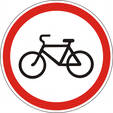  Знак запомните, друзья, И родители, и дети:Там, где он висит, нельзя                Ездить на велосипеде! (Знак «Движение на велосипедах запрещено»)- Молодцы! Прошу игроков пройти на свои места. Светофоры и знаки починены, движение на дорогах налажено. Но у меня есть вопрос к командам. Что обозначают цвета светофора?Команда «Красных»:Если свет зажёгся красный – Значит, двигаться опасно.Команда «Жёлтых»:Жёлтый свет – предупрежденье – «Жди сигнала для движенья!»Команда «Зелёных»:Свет зелёный говорит – «Проходите, путь открыт!»4.II этап – «Объяснялки».- Следующее задание «Объяснялки». Мамы задают объяснялки команде противника. Вы должны выслушать рассуждение мам и назвать то, о чём идёт речь.- если команда отвечает с первой попытки, получает 3 «светофора»;- со второй попытки – 2 «светофора»;- с третьей – 1 «светофор».1.Автобус- на нём люди ездят на работу или в гости;- он бывает под разными номерами, может быть 5,а может 11;- он бывает в городе и за городом, ездеет в другой город.2.Дорожный знак- их можно встретить на любой улице;- они очень важные и для пешеходов, и для водителей;- они разного цвета, и разной формы: бывают круглые, квадратные, треугольные.3.Пешеходный переход- это такое место на дороге, где можно дорогу переходить людям;- его всегда рисуют белой краской, как зебру (полоска чёрная, полоска белая);- если бы его не было, пешеходам пришлось бы трудно.4.Пассажир- он участник дорожного движения, но не водитель;- ему приходится покупать проездной билет;- нельзя ездить «зайцем», т.е. без оплаты за проезд.5.Пешеход- тот, кто ходит пешком, он движется навстречу движению транспортных средств;- может идти, но может и воспользоваться транспортом;- для него нарисована «зебра».6.Светофор- он помогает пройти опасный путь;- горит и днём, и ночью, у него три цвета;- а бывает двуцветный (для пешеходов – красный и зелёный).5. Музыкальная пауза.- Объяснялки закончились, и жюри подведёт итоги первых двух этапов. А пока наше жюри работает, я объявляю музыкальную паузу. В исполнении  детей прозвучат частушки примерного пешехода.1.Чтобы путь стал безопасным    И учёба не напрасной,    Знать нам надо, без сомненья,    Просто правила движенья!2. Ну, теперь я понимаю    Знаки очень много знают.    Их задача, без сомненья,    Регулировать движенье.3. Перед строгим светофором    Обещаю, что всегда    Идти буду на зелёный,    А на красный никогда!4. Обещаю я, что в мячик    Буду во дворе играть,    А не на проезжей части,    Чтоб под транспорт не попасть!5. Если будет вдруг машина    Рядом быстро проезжать,    На обочине должна я    Ту машину переждать!6. Нарушителям закона    Приказание, друзья:    Выучить беспрекословно    ПДД от «а» до «я»!- Предоставляем слово жюри.6. III этап – конкурс для капитанов.- Следующий конкурс для наших юных капитанов. Предлагаю поиграть в игру «Ловкий водитель».(К верёвочке привязана машинка, на другом конце – карандаш).  Кто быстрее смотает верёвочку и пригонит машинку к финишу, тот и принесёт дополнительное очко своей команде.На старт, внимание, марш! (свисток)7. Физкультурная минутка «Пешеходы».- Предлагаю всем игрокам встать и немного отдохнуть. Физминутка «Пешеходы».Постовой стоит упрямый, (ходьба на месте)Людям машет: «Не ходи! (движения руками: в стороны, вверх) Здесь машины едут прямо, (приседания)Пешеход, ты погоди!» (грозит пальцем)Посмотрите: улыбнулся, (руки на пояс, повороты в стороны, улыбка)Приглашает нас идти. (шагаем на месте)«Вы, машины не спешите, (хлопки руками)Пешехода пропустите! (прыжки на месте)8.IV этап – «Дорожная математика».- Отдохнули, размялись немного, а теперь следующий этап нашей игры – дорожная математика. Каждой команде будет задана задача, вы посовещаетесь и дадите ответ. Если ответ будет неправильный, то у других команд есть право ответить на вопрос команды-соперницы и заработать дополнительный балл.Задача 1.(для команды «Зелёных»)«Семеро ребят играли в мяч на проезжей части дороги. Двое ушли домой. Остальные ребята остались играть на дороге».Вопрос: «Сколько ребят поступило правильно?»Ответ: «Ни одного! Играть на проезжей части дороги нельзя!»Задача 2.(для команды «Жёлтых»)«Два мальчика и три девочки вышли из школы. Когда они подошли к пешеходному переходу, зелёный сигнал уже начал мигать. Мальчики побежали через дорогу бегом, а девочки остались дожидаться следующего зелёного сигнала».Вопрос: «Сколько ребят правильно перешли дорогу?»Ответ: «Три девочки. Зелёный мигающий сигнал предупреждает, что скоро включится жёлтый, а затем красный, поэтому безопасней всего дождаться следующего зелёного сигнала. Бежать через дорогу тоже опасно!»Задача 3.(для команды «Красных»)«Во дворе Федя встретил своего друга Сашу. Саша предложил ему: «Хочешь на новую «зебру» посмотреть?» И взяв Федю за руку, поспешил к дороге, где ездили машины, автобусы и троллейбусы».Вопрос: «Как вы думаете, почему мальчики пошли смотреть «зебру» не в зоопарк, а на улицу? Объясни».Ответ: «Потому что зеброй называют белые полоски на асфальте, которыми обозначают пешеходный переход».9. Литературная минутка.- Пока жюри подводит итоги III,IV этапов игры, я хочу предложить вашему вниманию небольшую сценку.За столом сидит Доктор Айболит. Под звуки сирены скорой помощи выбегает Зайчиха, в руках у неё Зайка (мягкая игрушка).Зайчиха (горько, с жалостью):«Ай! Ай! Мой ЗайчикПопал под трамвайчик!Мой Зайчик, мой мальчик,Попал под трамвай,Он бежал по дорожке,И ему переехало ножки,И теперь он больной и хромой,Маленький Заинька мой.Дети, кто зайке поможетИ вылечить Заиньку сможет?»Дети: «Добрый доктор Айболит!»Айболит: «Ой, беда,Подайте его сюда!Я пришью ему новые ножки,И он опять побежит по дорожке».Ведущий: И принесли к нему зайчика,Такого больного, хромого.(Зайчиха приносит зайчика, Айболит лечит).И доктор пришил ему ножки,И Заинька прыгает снова,А с ним и Зайчиха-матьТоже пошла танцевать,И смеётся она и кричит:Зайчиха: «Ну, спасибо тебе Айболит».Айболит: «Нужно слушаться без спораУказанья светофора!Нужно правила движеньяВыполнять без промедленья!Это всем вам говоритДобрый доктор Айболит!»Герои инсценировки кланяются и уходят. Предоставляется слово жюри.10.V этап – заключительный. «Блиц опрос для взрослых».- Заключительный этап нашего конкурса – это «Блиц-опрос для взрослых». Прошу по одному участнику от команды выйти ко мне. Я буду задавать вам вопросы, вы должны выбрать правильный ответ из трёх предложенных и поднять табличку с правильным ответом.Если ответ правильный, вы проходите к следующей отметке; если ответ неправильный, вы остаётесь на месте. Первый, кто придёт на финиш, приносит своей команде 3 балла, второй – 2 балла, третий – 1 балл.Приготовились? Начинаем!*С какого возраста детям разрешается выезжать на проезжую часть на велосипеде?1. В любом.2. С 14 лет(правильно).3.С 18 лет.*Человек, направляющий движение – это …….1. Дирижер.2. Регулировщик (правильно).3. Учитель.*Какой материал может быть использован в качестве шины при оказании ПМП?1.Ткань.2. Вата и бинт.3.Кусок доски (правильно).*Опасно ли ходить по краю тротуару?1. Не опасно, т.к. тротуар предназначен для пешеходов.2. Не опасно, т.к. транспорт не должен ехать близко к тротуару.3. Опасно, т.к. можно быть задетым близко идущим транспортом (правильно).III Итог.- Вот и подошла к концу наша игра. А пока наше жюри совещается, мы подведём итог и напомним ещё раз всем Правила дорожного движения.(Трое детей читают стихи)1 ребёнок. И проспекты, и бульвары –                    Всюду улицы шумны.                   Проходи по тротуару                   Только с правой стороны.Воспитатель: Тут шалить, мешать народу:Все вместе: За-пре-ща-ет-ся!Воспитатель: Быть примерным  пешеходом:Все вместе: Раз-ре-ша-ет-ся!2ребёнок. Если едешь ты в трамвае                  И вокруг тебя народ,                  Не толкаясь, не зевая,                  Проходи скорей вперёд.Воспитатель: Ехать «зайцем», как известно:Все вместе: За-пре-ща-ет-ся!Воспитатель: Уступить старушке место:Все вместе: Раз-ре-ша-ет-ся!3 ребенок. Если ты гуляешь просто –                    Всё равно вперёд гляди,                   Через шумный перекрёсток                   Осторожно проходи.Воспитатель: Переход при красном свете:Все вместе: За-пре-ща-ет-ся!Воспитатель: При зелёном даже детям:Все вместе: Раз-ре-ша-ет-ся!- Помните, дети, правила эти.Правила дорожные – правила надёжные.Наступил самый торжественный момент нашей встречи – объявление победителей. Для награждения команд слово предоставляется председателю жюри.- Большое всем спасибо за внимание и участие.